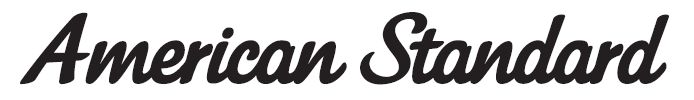 Milano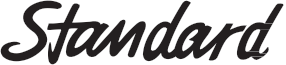 Exposed Bath & Shower MixerFFAS0911-629500BC0FFAS0911-602501BF0FFAS0911-6T2501BT0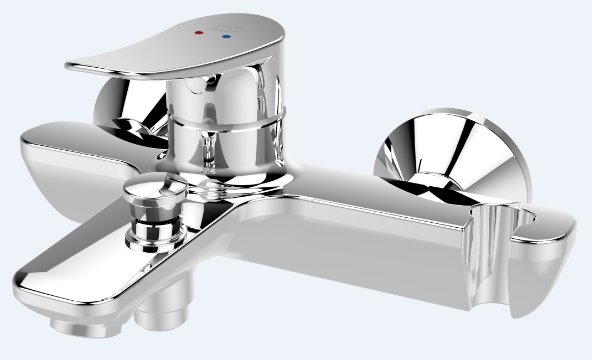 FEATURESA grade brass, strong and durableHigh quality ceramic valve for longer usageCeramic cartridge tested = 500,000 timesNeoperl aerator Without shower kitsWith normal packagingFlow rate @ 0.1MPa: 7.78 L/min for spoutFlow rate @ 0.1MPa: 10.3 L/min for showerSPECIFICATIONSExposed Bath & Shower Mixer Faucet2-Hole Installation: lever handle (cold & hot)Spout Reach: 127 mmFINISHES AVAILABILITYChrome (- CP)AWARDS WON N/ASHIPPING WEIGHTProduct weight: 2.31 kg 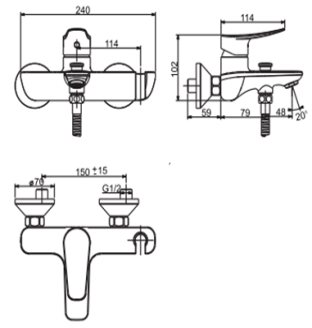 STANDARDS CRITERIATIS 2066-2552 GB 18145-2014 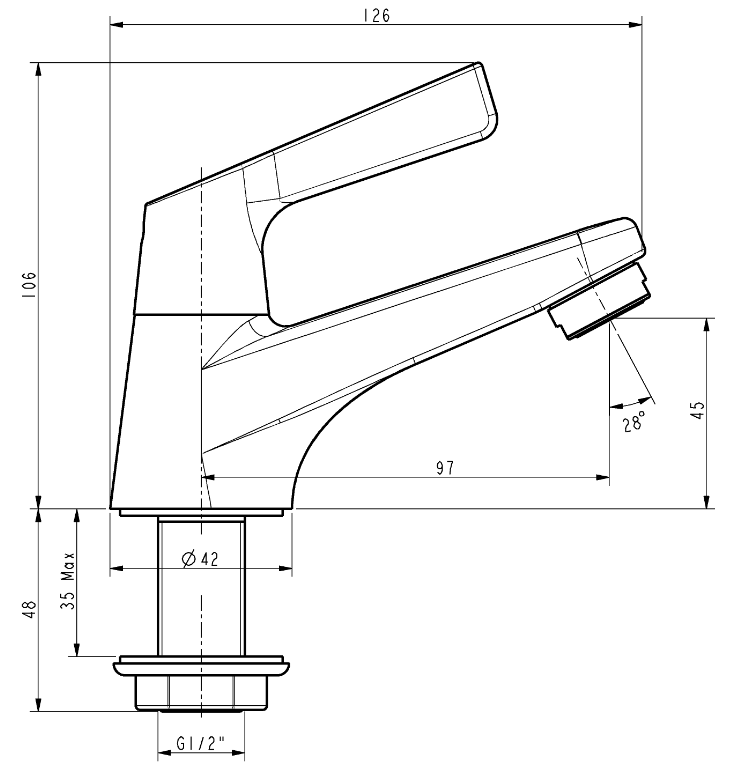 This document is the property of American Standard. It can neither be reproduced, nor communicated, without authorization.American Standard reserves the right to change dimensions and specifications without notice, we assume no liability for the use of obsolete dimensions.